Комплект заданий по дисциплине МАТЕМАТИКАГруппа  КС-22-2Преподаватель: Мелюхина Людмила ВасильевнаДАТА ПРОВЕДЕНИЯ ЗАНЯТИЯ: 20.09.2022Тема: Решение линейных уравнений.Количество часов на выполнение задания: 2 учебных часаСрок выполнения до 20.09.2022Задание:Решить линейные уравнения, используя схему;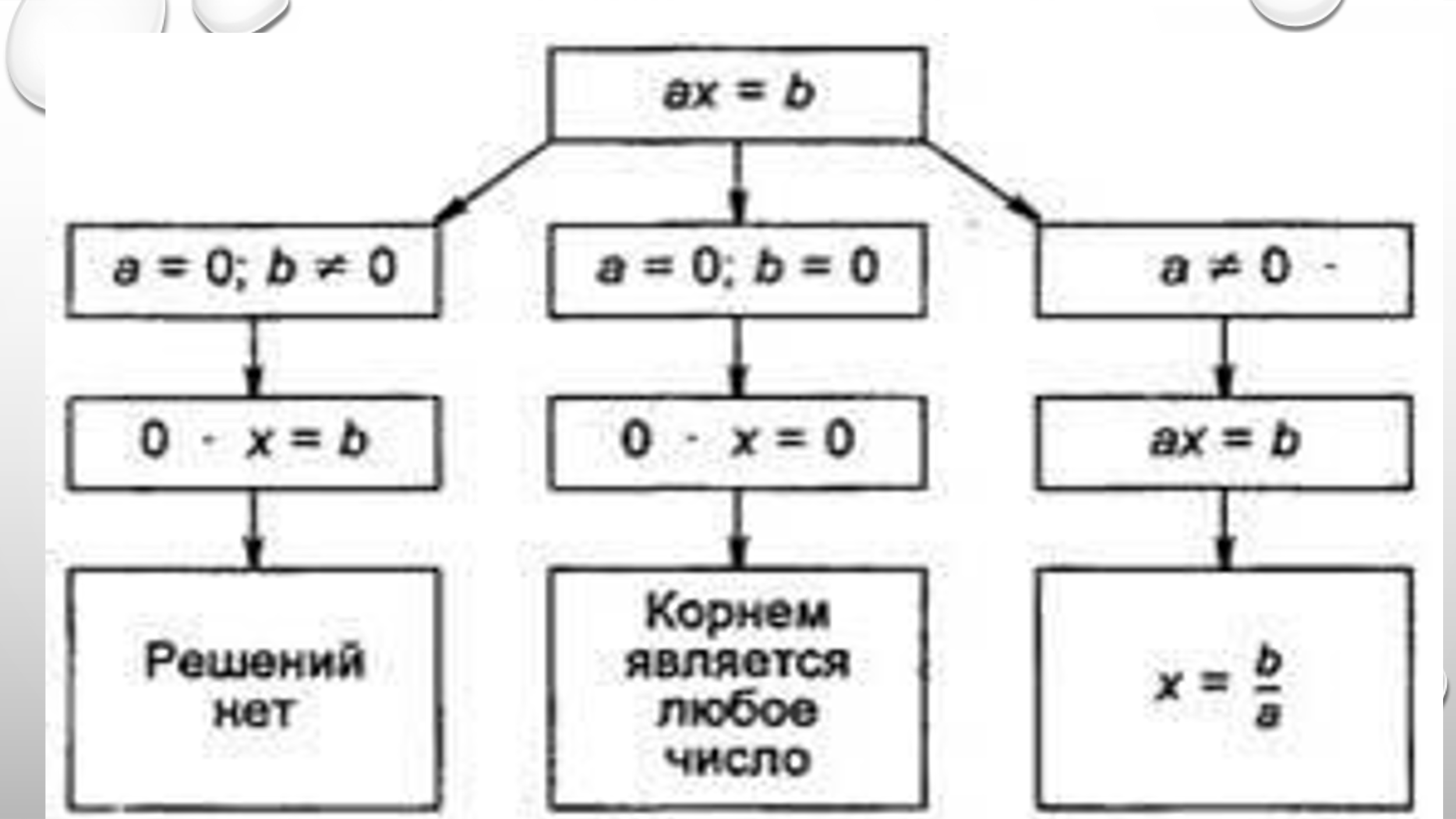 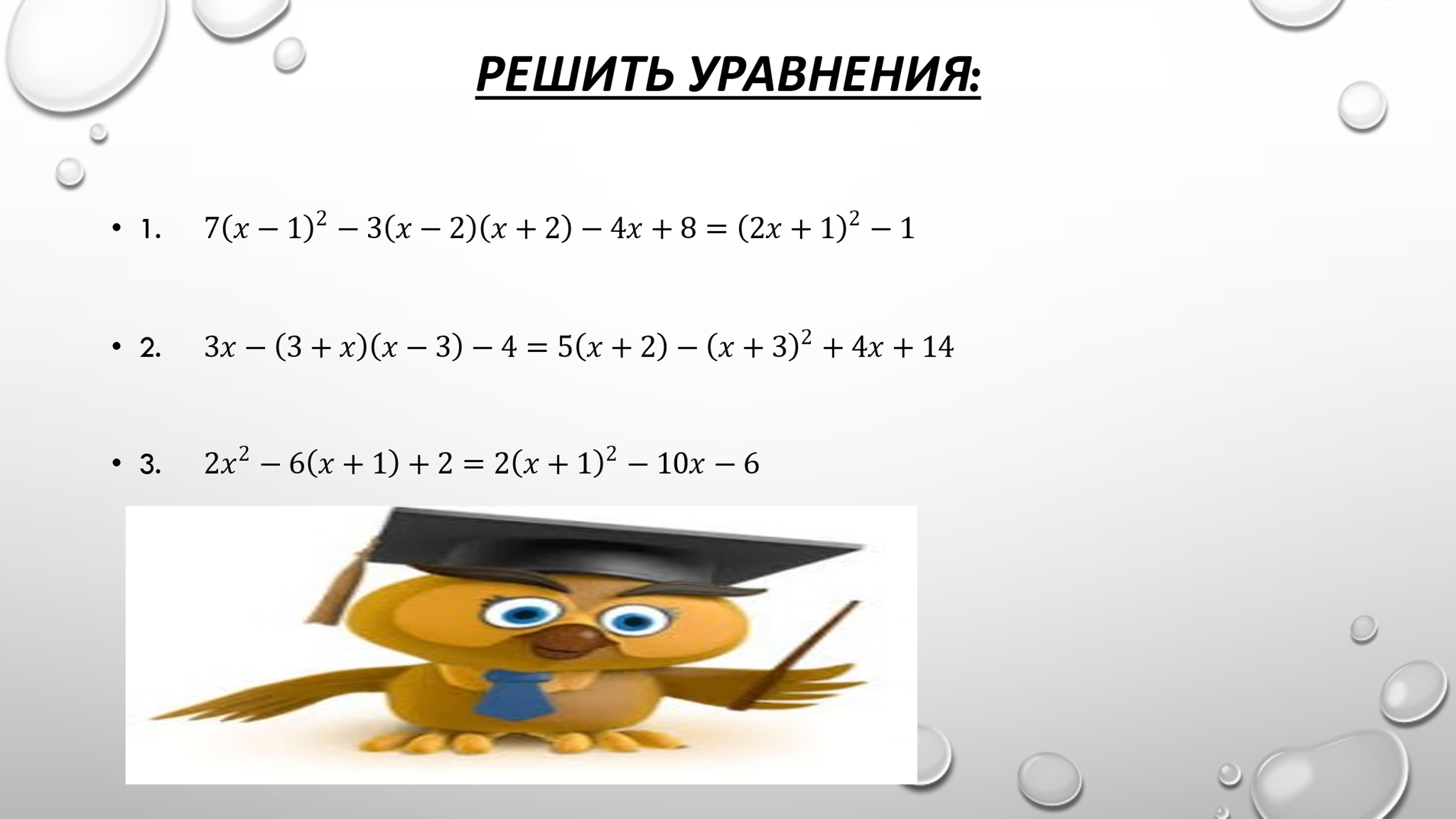 